ROTINA SEMANAL DO TRABALHO PEDAGÓGICO - Atividades Remotas - Data: 24/05 a 28/05 de 2021Turma: Etapa 2-A ** Prof.ª MARIA ELVIRA *** PRÉ-ESCOLA “Farid Salomão”Obs: Não se esqueçam de registrar as atividades com fotos ou vídeos e enviar para a professora.Serão postados vídeos e ou áudios explicativos conforme as atividades propostas.SEGUNDA-FEIRATERÇA-FEIRAQUARTA-FEIRAQUINTA-FEIRASEXTA-FEIRA- VÍDEO CONTAÇÃO: O LOBO QUE QUERIA MUDAR DE COR.https://www.youtube.com/watch?v=tfgfHd-iq_UO link do vídeo será enviado também no grupo.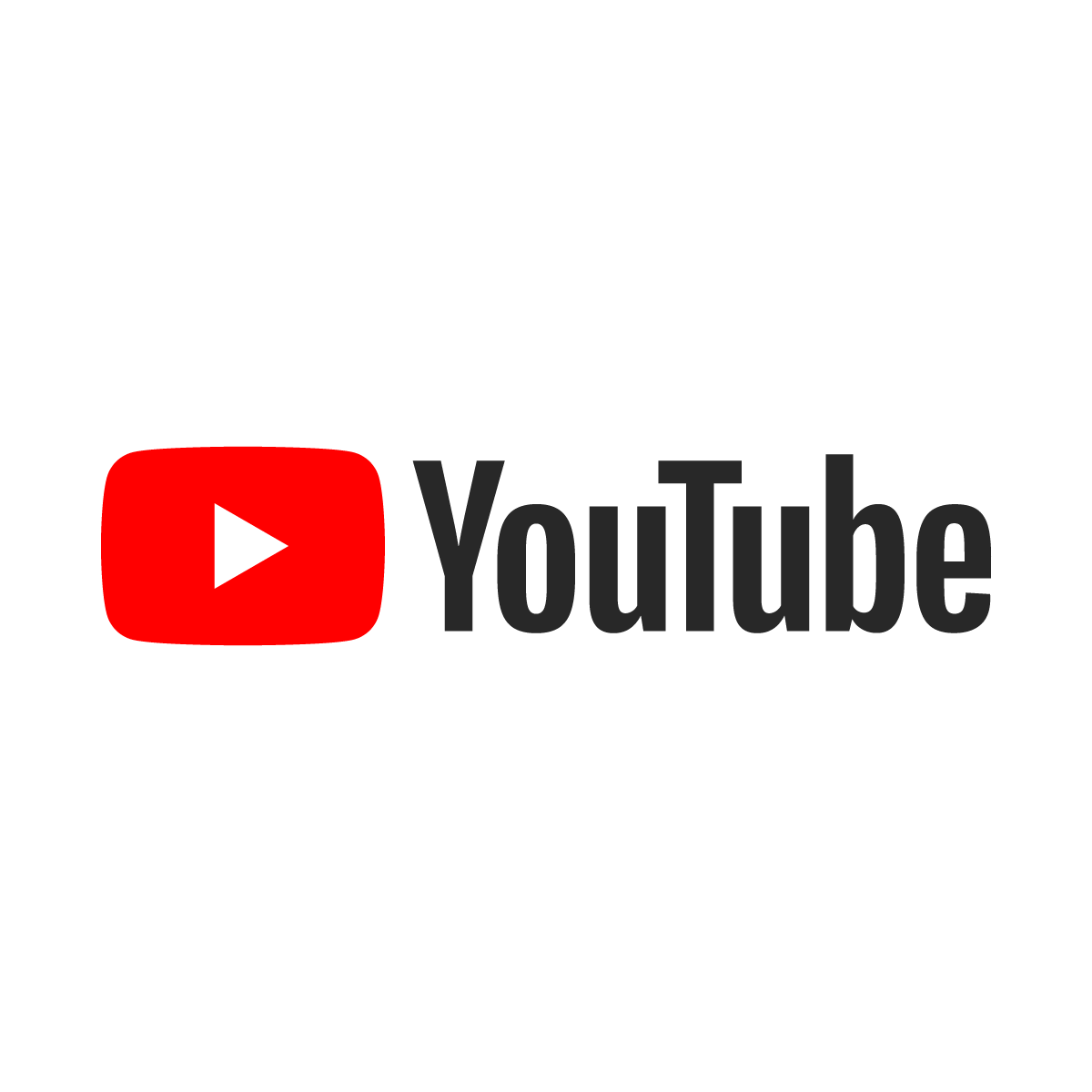 - ATIVIDADE DA APOSTILA - PÁGINAS 18- Observar o som do fonema ÃO;- Levar os porquinhos à casinha completando a sequência numérica.Aula de ED. FÍSICA (Prof.ª Gleysse)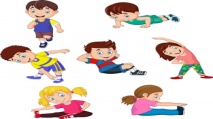 - LEITURA EM PDF: TENHO MEDO MAS DOU UM JEITO.O arquivo será enviado no grupo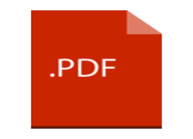 - ATIVIDADE DA APOSTILA - PÁGINA 19- Pintar a quantidade de maçãs pedidas:- Observar a forma e identificar objetos com o mesmo formato.- BRINCADEIRA: AMARELINHA- Risque o chão como no modelo abaixo. Pule com um pé só no quadrinho sozinho e com dois ao mesmo tempo, mas um em cada quadro onde houver dois quadrados.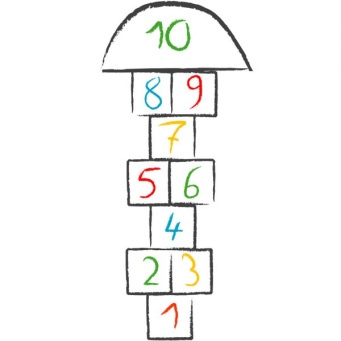 Aula de ARTE(Prof. Juliano)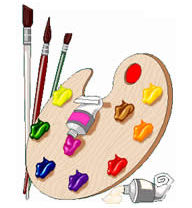 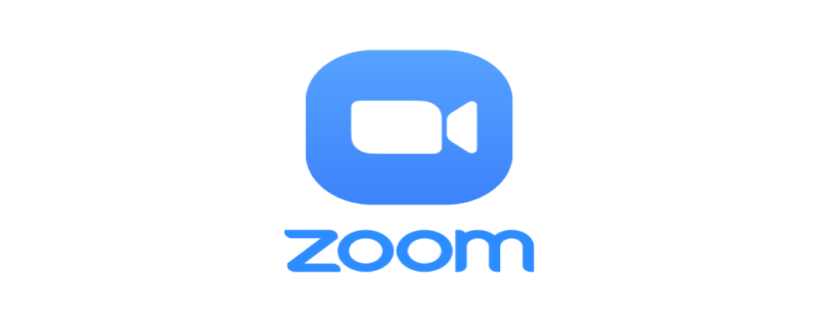 Aula on-line App ZOOM(A professora irá enviar o link no grupo para participarem da aula).- VÍDEO LEITURA: QUE BICHO SERÁ QUE FEZ A COISAhttps://www.youtube.com/watch?v=2S4KP2TSC2wO link do vídeo será enviado também no grupo.- ATIVIDADE DA APOSTILA- PÁGINA 20- Descobrir novas palavras com o fonema ÃO;- Ligar o personagem à sua sombra.- ESTUDEM A TABELA COM O ALFABETO ACOMPANHANDO O VÍDEO “AS LETRAS FALAM”.https://youtu.be/pBsfpU9zWNI- LEITURA EM PDF: OS 3 PORQUINHOS MAL CRIADOS E O LOBO BOM.O arquivo será enviado no grupo- ATIVIDADE DA APOSTILA- PÁGINA 21- Identificar objetos que possam ser usados em uma construção;- Pintar a casinha observando a lateralidade pedida.- BRINCADEIRA: AMARELINHA- Repetir a brincadeira sugerida na terça-feira.Aula de MÚSICA (Prof. Juliano)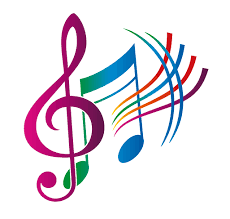 - VÍDEO LEITURA: CAMILÃO, O COMILÃO.https://www.youtube.com/watch?v=SU-79nOdZk4O link do vídeo será enviado também no grupo.- ATIVIDADE DA APOSTILA- PÁGINA 22- Observar o texto receita;- Identificar ingredientes da receita e objetos utilizados na cozinha;- Confeccionar receita de bolachinha de maisena.- DIA DO BRINQUEDO LIVRE:- Deixe seu filho(a) escolher um brinquedo para brincar à vontade por um tempinho, explorando-o livremente. Se possível, brinque com ele. Essa interação é fundamental.